PEMBELAJARAN SUKU KATA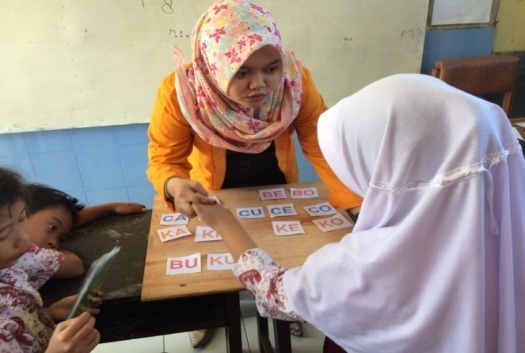 Gambar No 1 :	 (peneliti pemperlihatkan suku kata)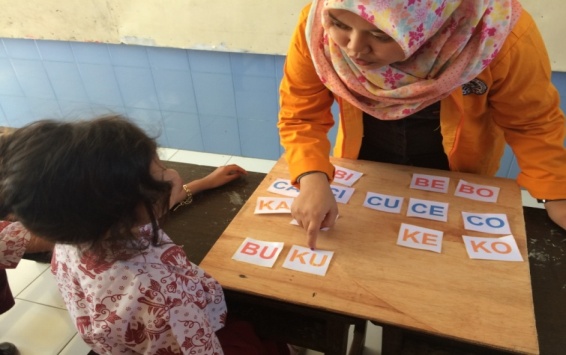 Gambar No.2: (murid menyebutkan suku kata)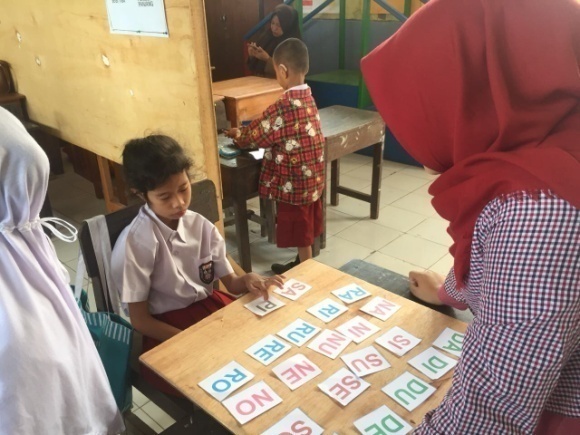 Gambar No.3 :(murid mencantolkan suku kata dan membacanya)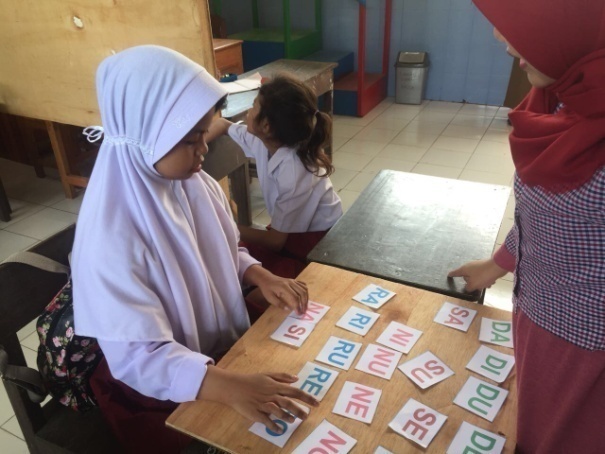 Gambar No.4 : (murid membaca suku kata)PEMBELAJARAN KATA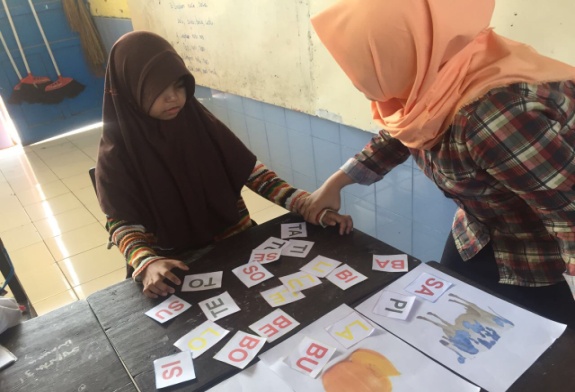 Gambar No.5 : (peneliti memperlihatkan kata dengan kartu suku kata dan cara membacanya)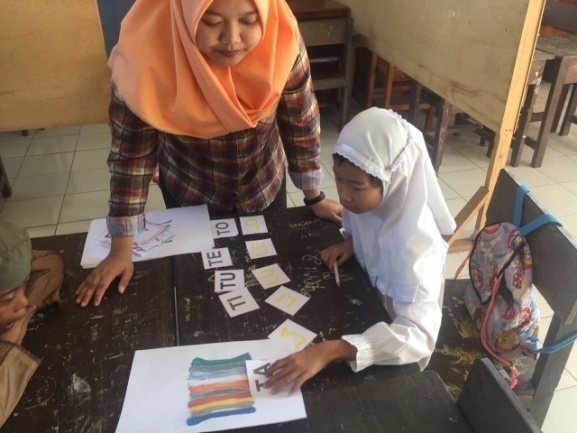 Gambar No.6 : (murid menyebutkan kata yang dicantolkan dengan gambarnya)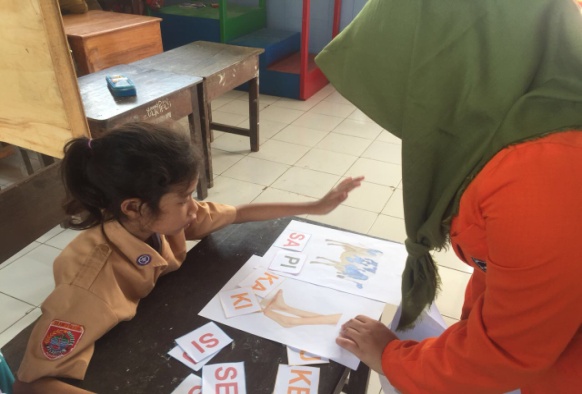 Gambar No.7 : (peneliti menyususn suku kata menjadi kata dan murid membacanya)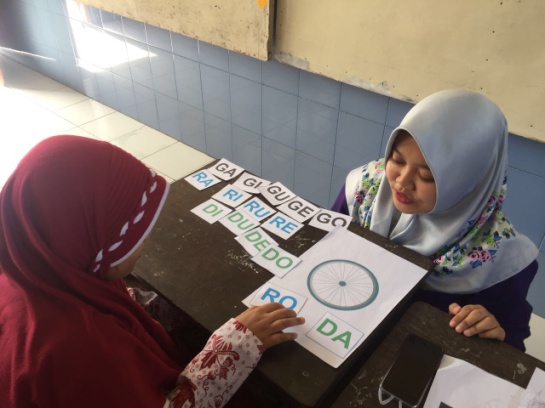 Gambar No.8 : (peneliti memperlihatkan gambar dan murid mencantolkan suku kata menjadi kata kemudian membacanya)PEMBELAJARAN SUKU KATA DAN KATA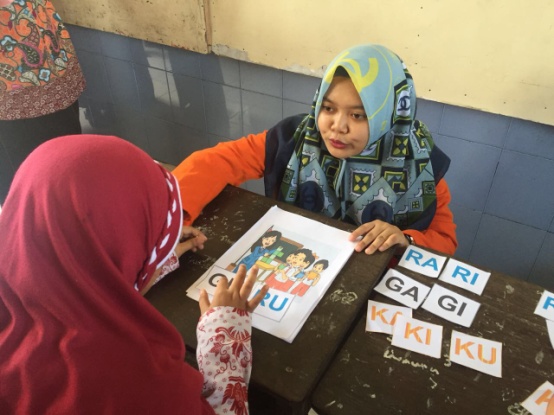 Gambar No.9 : (peneliti menyusun suku kata menjadi kata dan mencantolkan dengan gambar kemudia murid membacanya)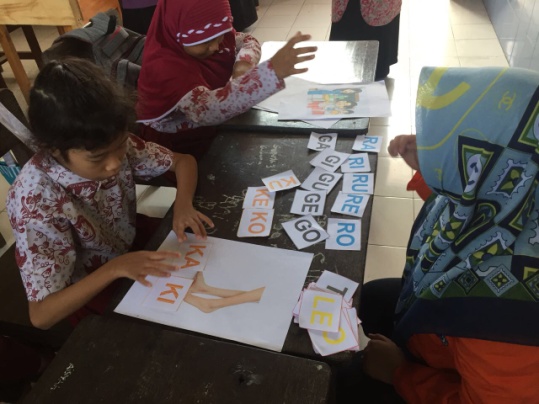 Gambar No.10 : (murid menyusun suku kata menjadi kata dan membacanya)